В соответствии с п. 9 ст. 8 Градостроительного кодекса Российской федерации, ст. 14 Федерального закона «Об общих принципах организации местного самоуправления в Российской Федерации» от 06.10.2003г. № 131-ФЗ, руководствуясь «требованиями к программам комплексного развития транспортной инфраструктуры поселений, городских округов», утвержденными постановлением Правительства Российской Федерации от 25.12.2015г. № 1440, Уставом муниципального района «Улётовский район» Забайкальского края, принятого решением Совета муниципального района «Улётовский район» от 03.12.2014г. № 146, Генеральным планом сельского поселения «Тангинское» муниципального района «Улётовский район» Забайкальского края, утвержденным решением Совета муниципального района «Улётовский район» Забайкальского края от 23.03.2017г. № 371, в целях развития современной и эффективной транспортной инфраструктуры сельского поселения «Тангинское» муниципального района «Улётовский район» Забайкальского края, повышения уровня безопасности движения, доступности и качества оказываемых услуг транспортного комплекса для населения, администрация муниципального      района      «Улётовский район»      Забайкальского      края      п о с т а н о в л я е т: Утвердить муниципальную программу «Комплексное  развитие транспортной инфраструктуры сельского поселения «Тангинское» муниципального района «Улётовский район» Забайкальского края на 2018 – 2027 годы» (прилагается).Настоящее постановление опубликовать путем размещения на официальном сайте муниципального района «Улётовский район» Забайкальского края в информационно-телекоммуникационной сети «Интернет» в разделе «Муниципальные программы» и в разделе «НПА администрации» - http://улёты.забайкальскийкрай.рф/.Контроль над исполнением данного постановления возложить на начальника отдела архитектуры, жилищно-коммунального и дорожного хозяйства администрации муниципального района «Улётовский район» Забайкальского края (Цыбикжапова В.Ш.)УТВЕРЖДЕНАпостановлениемадминистрации муниципального района «Улётовский район» Забайкальского края от «11» января 2018 г. № 1/нПРОГРАММА «Комплексное  развитие транспортной инфраструктуры сельского поселения «Тангинское» муниципального района «Улётовский район» Забайкальского края на 2018 – 2027 годы»с.Улёты 2017г.Содержание:Паспорт программы.Характеристика существующего состояния транспортной инфраструктуры сельского поселения «Тангинское» муниципального района «Улётовский район» Забайкальского края (далее – поселение).анализ положения субъекта Российской Федерации в структуре пространственной организации Российской Федерации, анализ положения поселения в структуре пространственной организации субъектов Российской Федерации;социально-экономическая характеристика поселения характеристика градостроительной деятельности на территории поселения, включая деятельность в сфере транспорта, оценку транспортного спроса;характеристика функционирования и показатели работы транспортной инфраструктуры по видам транспорта;характеристика сети дорог поселения параметры дорожного движения, оценка качества содержания дорог;анализ состава парка транспортных средств и уровня автомобилизации в поселении обеспеченность парковками (парковочными местами);характеристика работы транспортных средств общего пользования, включая анализ пассажиропотока;характеристика условий пешеходного и велосипедного передвижения;характеристика движения грузовых транспортных средств, оценку работы транспортных средств коммунальных и дорожных служб, состояния инфраструктуры для данных транспортных средств;анализ уровня безопасности дорожного движения;оценка уровня негативного воздействия транспортной инфраструктуры на окружающую среду, безопасность и здоровье населения;характеристика существующих условий и перспектив развития и размещения транспортной инфраструктуры поселения;оценка нормативно-правовой базы, необходимой для функционирования и развития транспортной инфраструктуры поселения;оценка финансирования транспортной инфраструктуры.Прогноз транспортного спроса, изменения объемов и характера передвижения населения и перевозок грузов на территории поселения.прогноз социально-экономического и градостроительного развития поселения;прогноз транспортного спроса поселения объемов и характера передвижения населения и перевозок грузов по видам транспорта, имеющегося на территории поселения;прогноз развития транспортной инфраструктуры по видам транспорта;прогноз развития дорожной сети поселения;прогноз уровня автомобилизации, параметров дорожного движения;прогноз показателей безопасности дорожного движения;прогноз негативного воздействия транспортной инфраструктуры на окружающую среду и здоровье населения.Укрупненная оценка принципиальных вариантов развития транспортной инфраструктуры и выбор предлагаемого к реализации варианта.Перечень мероприятий (инвестиционных проектов) по проектированию, строительству, реконструкции объектов транспортной инфраструктуры предлагаемого к реализации варианта развития транспортной инфраструктуры.мероприятия по развитию транспортной инфраструктуры по видам транспорта;мероприятия по развитию транспорта общего пользования, созданию транспортно-пересадочных узлов;мероприятия по развитию инфраструктуры для легкового автомобильного транспорта, включая развитие единого парковочного пространства;мероприятия по развитию инфраструктуры пешеходного и велосипедного передвижения;мероприятия по развитию инфраструктуры для грузового транспорта, транспортных средств коммунальных и дорожных служб;мероприятия по развитию сети дорог поселения.Мероприятия по развитию транспортной инфраструктуры поселения.комплексные мероприятия по организации дорожного движения, в том числе мероприятия по повышению безопасности дорожного движения, снижению перегруженности дорог и (или) их участков;мероприятия по внедрению интеллектуальных транспортных систем;мероприятия по снижению негативного воздействия транспорта на окружающую среду и здоровье населения;мероприятия по мониторингу и контролю за работой транспортной инфраструктуры и качеством транспортного обслуживания населения и субъектов экономической деятельности.Перечень мероприятий (инвестиционных проектов) по проектированию, строительству, реконструкции объектов транспортной инфраструктуры поселения.Оценка объемов и источников финансирования мероприятий (инвестиционных проектов) по проектированию, строительству, реконструкции объектов транспортной инфраструктуры поселения.Оценка эффективности мероприятий (инвестиционных проектов) по проектированию, строительству, реконструкции объектов транспортной инфраструктуры поселения.Предложения по институциональным преобразованиям, совершенствованию правового и информационного обеспечения деятельности в сфере проектирования, строительства, реконструкции объектов транспортной инфраструктуры на территории поселения.Паспорт программы«Комплексное развитие транспортной инфраструктуры сельского поселения «Тангинское» муниципального района «Улётовский район» Забайкальского края  на 2018 – 2027 годы»*Данный пункт вносится в паспорт в случае наличия государственных  программ Российской Федерации, государственных программ Забайкальского края.Общие положенияПрограмма комплексного развития транспортной инфраструктуры поселения - документ, устанавливающий перечень мероприятий по проектированию, строительству, реконструкции объектов транспортной инфраструктуры местного значения поселения, который предусмотрен также государственными и муниципальными программами, стратегией социально-экономического развития муниципального образования и планом мероприятий по реализации стратегии социально-экономического развития муниципального образования, планом и программой комплексного социально-экономического развития муниципального образования, инвестиционными программами субъектов естественных монополий в области транспорта.Программа комплексного развития транспортной инфраструктуры поселения, разрабатывается и утверждается органами местного самоуправления, на основании утвержденного в порядке, установленном Градостроительным Кодексом РФ, генерального плана.Реализация программы комплексного развития транспортной инфраструктуры должна обеспечивать сбалансированное, перспективное развитие транспортной инфраструктуры, в соответствии с потребностями в строительстве, реконструкции объектов транспортной инфраструктуры местного значения.Обеспечение надежного и устойчивого обслуживания жителей сельского поселения «Тангинское» муниципального района «Улётовский район» Забайкальского края (далее - поселение) транспортными услугами, снижение износа объектов транспортной инфраструктуры - одна из главных проблем, решение которой необходимо для повышения качества жизни жителей и обеспечения устойчивого развития поселения.Решение проблемы носит комплексный характер, а реализация мероприятий по улучшению качества транспортной инфраструктуры возможна только при взаимодействии органов власти всех уровней, а также концентрации финансовых, технических и научных ресурсов.Система основных мероприятий программы определяет приоритетные направления в сфере дорожного хозяйства на территории поселения.В ходе реализации программы содержание мероприятий и их ресурсы  обеспечения могут быть скорректированы в случае существенно изменившихся условий.Корректировка программы производится на основании предложений администрации муниципального района «Улётовский район» Забайкальского края, администрации поселения «Тангинское» муниципального района «Улётовский район» Забайкальского края, Совета сельского поселения «Тангинское» муниципального района «Улётовский район» Забайкальского края, Совета муниципального района «Улётовский район» Забайкальского края.Администрация муниципального района «Улётовский район» Забайкальского края ежегодно с учетом выделяемых финансовых средств на реализацию программы готовит предложения по корректировке целевых показателей, затрат по мероприятиям программы, механизма ее реализации, состава участников программы и вносит необходимые изменения в программу.Программа «Комплексное  развитие транспортной инфраструктуры сельского поселения «Тангинское» муниципального района «Улётовский район» Забайкальского края на 2018 – 2027 годы» (далее - программа) подготовлена на основании:-	Градостроительного кодекса РФ от 29 декабря 2004 №190 – ФЗ-	Федерального закона от 29 декабря 2014года №456 – ФЗ «О внесении изменений в Градостроительный кодекс РФ и отдельные законные акты РФ»-	Федерального закона от 06 октября 2003 года № 131-ФЗ «Об общих принципах организации местного самоуправления в Российской Федерации»;-Федерального закона от 08.11.2007 № 257-ФЗ «Об автомобильных дорогах и о дорожной деятельности в Российской Федерации и о внесении изменений в отдельные законодательные акты Российской Федерации»;-Федерального закона от 09.02.2007 № 16-ФЗ «О транспортной безопасности»;-	поручения Президента Российской Федерации от 17 марта 2011 года Пр-701;-постановление Правительства Российской Федерации от 25 декабря 2015 года Пр- N1440 «Об утверждении требований к программам комплексного развития транспортной инфраструктуры поселений, городских округов»-Приказа министерства транспорта Российской Федерации от 16.11.2012 № 402 «Об утверждении Классификации работ по капитальному ремонту, ремонту и содержанию автомобильных дорог»;-	Генерального плана сельского поселения «Тангинское» муниципального района «Улётовский район» Забайкальского края, утвержденного решением Совета муниципального района «Улётовский район» от 23.03.2017 № 371;-Решения Совета муниципального района «Улётовский район» Забайкальского края от 24.09.2013 № 80 «О создании дорожного фонда муниципального района «Улётовский район», об утверждении Порядка формирования и использования бюджетных ассигнований дорожного фонда муниципального района «Улётовский район»;Программа рассчитана на долгосрочную перспективу сроком на 10 лет.Таким образом, Программа является инструментом реализации приоритетных направлений развития поселения на долгосрочную перспективу, ориентирована на устойчивое развитие поселения и соответствует государственной политике реформирования транспортной системы Российской Федерации.Основные понятия.В настоящей программе используются следующие основные понятия:-	автомобильная дорога — объект транспортной инфраструктуры, предназначенный для движения транспортных средств и включающий в себя земельные участки в границах полосы отвода автомобильной дороги и расположенные на них или под ними конструктивные элементы (дорожное полотно, дорожное покрытие и подобные элементы) и дорожные сооружения, являющиеся ее технологической частью, — защитные дорожные сооружения, искусственные дорожные сооружения, производственные объекты, элементы обустройства автомобильных дорог;-	искусственные дорожные сооружения — сооружения, предназначенные для движения транспортных средств, пешеходов и прогона животных в  местах пересечения автомобильных дорог иными автомобильными дорогами, водотоками, оврагами, в местах, которые являются препятствиями для такого движения, прогона (зимники, мосты, переправы по льду, путепроводы, трубопроводы, тоннели, эстакады, подобные сооружения);-	элементы обустройства автомобильных дорог — сооружения, к которым относятся дорожные знаки, дорожные ограждения, светофоры и другие устройства для регулирования дорожного движения, места отдыха, остановочные пункты, объекты, предназначенные для освещения автомобильных дорог, пешеходные дорожки, пункты весового и габаритного контроля транспортных средств, пункты взимания платы, стоянки (парковки) транспортных средств, сооружения, предназначенные для охраны автомобильных дорог и искусственных дорожных сооружений, тротуары, другие предназначенные для обеспечения дорожного движения, в том числе  его безопасности, сооружения, за исключением объектов дорожного сервиса;-	дорожная деятельность — деятельность по проектированию, строительству, реконструкции, капитальному ремонту, ремонту и содержанию автомобильных дорог;-	реконструкция автомобильной дороги — комплекс работ, при выполнении которых осуществляется изменение параметров автомобильной дороги, ее участков, ведущее к изменению класса и (или) категории автомобильной дороги либо влекущее за собой изменение границы полосы отвода автомобильной дороги;-	капитальный ремонт автомобильной дороги — комплекс работ по замене и (или) восстановлению конструктивных элементов автомобильной дороги, дорожных сооружений и (или) их частей, выполнение которых осуществляется в пределах установленных допустимых значений и технических характеристик класса и  категории автомобильной дороги и при выполнении которых затрагиваются конструктивные и иные характеристики надежности и безопасности автомобильной дороги и не изменяются границы полосы отвода автомобильной дороги;-	ремонт автомобильной дороги — комплекс работ по восстановлению транспортно-эксплуатационных характеристик автомобильной дороги, при выполнении которых не затрагиваются конструктивные и иные характеристики надежности и безопасности автомобильной дороги;-	содержание	автомобильной	дороги	—	комплекс	работ	по	поддержанию надлежащего технического состояния автомобильной дороги, оценке ее технического состояния, а также по организации и обеспечению безопасности дорожного движения;Иные понятия и термины использованы в настоящей программе в значениях, определенных Федеральным законом от 08.11.2007 N 257-ФЗ «Об автомобильных дорогах и о дорожной деятельности в Российской Федерации и о внесении изменений в отдельные законодательные акты Российской Федерации».Характеристика существующего состояния транспортной инфраструктуры сельского поселения «Тангинское» муниципального района «Улётовский район» Забайкальского края (далее – поселение).анализ положения субъекта Российской Федерации в структуре пространственной организации Российской Федерации, анализ положения поселения в структуре пространственной организации субъектов Российской Федерации;Территория поселения входит в состав территории муниципального района «Улётовский район» Забайкальского края.Границы поселения с юго-западной стороны совпадают с границами муниципального района «Красночикойский район»; с западной, северо-западной и северной сторон границы сельского поселения совпадают с границами муниципального района «Хилокский район»; с северо-восточной и восточной сторон поселение граничит с сельским поселением «Николаевское»; с юго-восточной и южной сторон – с сельским поселением «Ленинское» Улетовского района.Территория поселения составляет 1712,55 км2 и занимает 10,6 % территории муниципального района «Улётовский район».В состав поселения входят территории 4 населенных пунктов:Танга;Новосалия;Шебартуй 2-й;Арей.Современная планировочная ситуация поселения сформировалась на основе ряда факторов:-географического положения поселения;-природных условий и ресурсов;-хозяйственной деятельности;-исторически сложившейся системы расселения.Три населенных пункта поселения с. Танга, с. Новосалия и с. Арей расположены вдоль Федеральной трассы Р-258. Населенный пункт с. Шебартуй 2-й находится в стороне от Федеральной трассы.Административным центром поселения является с. Танга. Расстояние от села Танга до районного центра, село Улёты, составляет 81 км.социально-экономическая характеристика поселения характеристика градостроительной деятельности на территории поселения, включая деятельность в сфере транспорта, оценку транспортного спроса;Основными видами экономической деятельности в поселении является сельское хозяйство и розничная торговля.Практически все основные объекты социальной инфраструктуры, такие как: администрация, почтовое отделение, библиотека, школа, магазины расположены в пределах одного квартала и образуют, общественный центр села.Производственные территории представлены как действующим объектом сельскохозяйственного производства – животноводческой фермой, так и недействующими в виде развалин.Село Новосалия располагается вдоль Федеральной трассы Р-258 и является небольшим жилым образованием. Рядом с Федеральной трассой в с. Новосалия работает объект придорожного сервиса кафе, баня, сауна. Планируется строительство автозаправочной станции.Село Арей представляет интерес в плане организации отдыха жителей всего муниципального района, т.к. расположен вблизи с оз. Арей и  туристических баз «Арей» и «Кристалл» В с. Арей так же располагается придорожное кафе.Село Шебартуй 2-й представляет собой небольшой населенный пункт расположенный в стороне от Федеральной трассы. Градостроительная деятельность в поселении развита слабо. Из – за недостаточных доходов населения, его слабого притока и роста численности, недостатка рабочих мест строительство почти не ведется.Транспортно-экономические связи поселения осуществляются только автомобильным видом транспорта. Транспортные предприятия на территории поселения отсутствуют. Основным видом пассажирского транспорта поселения является автобусное и маршрутное сообщение. Большинство передвижений в поселении приходится на личный транспорт и пешеходные сообщения. В основе оценки транспортного спроса лежит анализ передвижения населения к объектам социальной сферы и трудовой деятельности;характеристика функционирования и показатели работы транспортной инфраструктуры по видам транспорта;По доступности транспортной инфраструктуры для пользователей она может быть разделена на транспортную инфраструктуру общего и необщего пользования.К объектам транспортной инфраструктуры общего пользования относятся объекты, предназначенные для движения транспортных средств неограниченного круга лиц.К объектам транспортной инфраструктуры необщего пользования относятся объекты, находящиеся в собственности владении или в пользовании исполнительных органов государственной власти, местных администраций, физических или юридических лиц и используемые исключительно для обеспечения собственных нужд, либо государственных или муниципальных нужд.В поселении присутствуют объекты транспортной только инфраструктуры общего пользования.Объекты транспортной инфраструктуры подразделяются на объекты инфраструктуры следующих видов транспорта:железнодорожный;морской;внутренний водный  (речной);автомобильный;воздушный;трубопроводный.Из всех приведенных видов транспорта в поселении существует только автомобильный вид транспорта.характеристика сети дорог поселения параметры дорожного движения;Дорожно-транспортная сеть поселения состоит из дорог V категории. Все дороги общего пользования местного значения имеют грунтовое покрытие. Общая протяжённость дорожной сети составляет 43,991 км. Часть дорог требует ремонта покрытия и отсыпки. Скоростной режим на дорогах поселения – не более 60 км/ч.  Плотность движения не значительная. Интенсивность слабая. Коэффициент загрузки дорог движением очень низкий. Перечень автомобильных дорог приведен в таблице 1.«перечень автомобильных дорог»Таблица 1Отсутствие альтернативных видов транспорта предъявляет повышенные требования к автомобильным дорогам общего пользования местного значения. Сохранение автодорожной инфраструктуры осуществляется в основном за счет ремонта и работ по содержанию автомобильных дорог общего пользования местного значения (далее – дороги). В условиях ограниченного финансирования с каждым годом увеличивается протяженность дорог, требующих ремонта.(пункт 2.4. в редакции постановления от 26.01.2018 № 33/н)анализ состава парка транспортных средств и уровня автомобилизации в поселении обеспеченность парковками (парковочными местами);Автомобильный транспорт поселения делится на несколько видов: общественный, муниципальный, государственный, военный, грузовой и личный (частный).Общественный транспорт представлен автобусными и маршрутными перевозками населения.Муниципальный – транспорт,  находящийся в собственности муниципальных органов власти.Государственный – транспорт, принадлежащий федеральным структурам.Военный – транспорт, принадлежащий военным частям, дислоцирующимся на территории поселения.Грузовой транспорт в основном представлен автотранспортом в личных подворьях и фермерских хозяйствах. Личный (частный) транспорт представлен личными легковыми и грузовыми автомобилями и мотоциклами.Уровень автомобилизации поселения на 2017 год составил 100 ед.  личного транспорта на 800 жителей.«уровень автомобилизации»Таблица 2Расчетный уровень автомобилизации на 01.01.2018г. составил 0,13.характеристика работы транспортных средств общего пользования, включая анализ пассажиропотока;Передвижение населения по дорогам и искусственным сооружениям транспортной инфраструктуры поселения осуществляется с использованием личного транспорта, велосипедов либо в пешем порядке. Общественный транспорт, осуществляет перевозку населения поселения по территории района или края и не принадлежит  к транспорту поселения. Информация об объемах пассажирских перевозок необходимая для анализа пассажиропотока отсутствует.характеристика условий пешеходного и велосипедного передвижения;Движение пешеходов осуществляется преимущественно по дорогам. Отсутствие асфальтированных тротуаров существенно понижает безопасность  при передвижении жителей поселения пешком. Специализированные дорожки для велосипедного передвижения на территории поселения не предусмотрены. Движение велосипедистов осуществляется в соответствии с требованиями ПДД по дорогам.характеристика движения грузовых транспортных средств, оценку работы транспортных средств коммунальных и дорожных служб, состояния инфраструктуры для данных транспортных средств;Транспортные средства организаций осуществляющих грузовые перевозки и личный грузовой автотранспорт населения передвигается по дорогам общего пользования в соответствии с ПДД РФ. Грузовой транспорт наиболее активно используется в период массовой заготовки дров населением, вывозки кормов для домашних животных личного подворья и вывозки мусора весной и осенью.анализ уровня безопасности дорожного движения;Транспорт является источником опасности не только для пассажиров, но и для населения, проживающего в зонах транспортных автомагистралей, поскольку по ним транспортируются легковоспламеняющиеся, химические, горючие, взрывоопасные и другие вещества. Аварии на автомобильном транспорте при перевозке опасных грузов с выбросом (выливом) опасных химических веществ, взрывом горючих жидкостей и сжиженных газов возможны в той части поселения, где проходит федеральная трасса Р-258.Из всех источников опасности на автомобильном транспорте большую угрозу для населения представляют дорожно-транспортные происшествия. Обеспечение безопасности на дорогах является важнейшей частью социально-экономического развития поселения.  Главной задачей обеспечения безопасности является организация единой совокупной системы управления безопасностью на автомобильных дорогах в условиях рыночного хозяйствования  с  созданием  эффективного  механизма  регулирования  транспортной  деятельности  под надзором федеральных исполнительных органов и  органов местного самоуправления,  различных  общественных объединений. Базовыми данными при принятии управленческих решений являются статистические сведения, которые формируются специалистами безопасности дорожного движения и применяются для анализа ДТП, выявления проблемных точек и негативных тенденций, оценки  эффективности мер, которые направлены на сокращение количества, тяжести ДТП. Профилактика дорожно-транспортного травматизма, разработка новых подходов в популяризации правил дорожного движения, обсуждение вопросов усиления взаимодействия между ведомствами  в  управлении  безопасностью  дорожного  движения,  определение  первоочередных мер, которые направлены на улучшение ситуации на дорогах, должны  стоять на контроле у главы поселения и муниципального района, а так же служб ГИБДД, которые способны незамедлительно реагировать на сложившуюся ситуацию на автомобильных дорогах.Таким образом, к приоритетным задачам социального и  экономического развития поселения в среднесрочной и долгосрочной  перспективе относятся задачи по сохранению  жизни и здоровья участников дорожного движения. Их достижение планируется путем улучшения организации дорожного движения, инфраструктуры автомобильных дорог, дисциплины среди участников дорожного движения, качества  оказания медицинской помощи пострадавшим и т.  д.  Вследствие этого планируется снижение социально-экономического и демографического ущерба в результате ДТП и их последствий, что будет способствовать уменьшению  темпов убыли населения  поселения и формированию условий для его роста.оценка уровня негативного воздействия транспортной инфраструктуры на окружающую среду, безопасность и здоровье населения;Рассмотрим характерные факторы, неблагоприятно влияющие на окружающую среду и здоровье населения поселения.Загрязнение атмосферы. Выброс в воздух дыма и газообразных загрязняющих веществ (диоксин азота и серы, озон) приводят не только к загрязнению атмосферы, но и к вредным проявлениям для здоровья, особенно к распираторным аллергическим заболеваниям.Воздействие шума. Приблизительно 30% населения России подвергается воздействию шума от автомобильного транспорта с уровнем выше 55дБ. Это приводит к росту сердечно-сосудистых и эндокринных заболеваний. Воздействие шума влияет на познавательные способности людей, вызывает раздражительность.  Учитывая сложившуюся планировочную структуру и специфику дорожно-транспортной сети поселения, отсутствие дорог с интенсивным движением в районах жилой застройки, можно сделать вывод  о сравнительно благополучной экологической ситуации в части воздействия транспортной инфраструктуры на окружающую среду, безопасность и здоровье человека, за исключением зон жилой застройки населенных пунктов, находящихся  в опасной близости от федеральной трассы Р-258.характеристика существующих условий и перспектив развития и размещения транспортной инфраструктуры поселения;В целях сохранения существующей транспортной инфраструктуры поселения, и приведению ее к мировым стандартам, создания благоприятных условий для жизнедеятельности местного населения и уменьшения влияния транспорта на окружающую среду, требуется постепенная модернизация транспортной инфраструктуры поселения, включающая в себя надлежащее содержание, ремонт, капитальный ремонт и строительство дорог, искусственных сооружений и элементов обустройства дорог.Требуется устройство асфальтобетонного покрытия на основных центральных улицах и общественных центрах населенных пунктов поселения:с. Танга – ул. Партизанская, ул. Школьная, ул. Центральная, площадь возле здания администрации и дома культуры;с. Новосалия – ул. Центральная;с. Шебартуй 2-й – ул. Центральная , площадь возле дома культуры;с. Арей – ул. Озерная, ул. Кирова;Обустройство тротуаров на центральных улицах и в общественных центрах, установка элементов уличного освещения, для создания безопасного движения пешеходов и транспорта в темное время суток.Для организации безопасного дорожного движения необходима разработка проектов организации дорожного движения для населенных пунктов поселения.Требования к обеспеченности легкового автотранспорта автозаправочными станциями (АЗС), станциями технического обслуживания (СТО) и местами постоянного хранения индивидуальных легковых автомобилей  обозначены в СП 42.13330.2011 «Градостроительство. Планировка и застройка городских и сельских поселений. Актуализированная редакция СНиП  2.07.01-8,9», так:согласно п. 11.27, потребность в АЗС составляет: одна топливораздаточная колонка на 1200 легковых автомобилей;согласно п. 11.26, потребность в СТО составляет: один пост на 200 легковыхавтомобилей;	-согласно п. 11.19, общая обеспеченность закрытыми и открытыми автостоянками для постоянного хранения автомобилей должна составлять 90% расчетного числа индивидуальных легковых автомобилей.Исходя из общего количества легковых автомобилей, нормативных требований и наличия объектов дорожного сервиса, видно, что в настоящее время поселение:обеспечено АЗС, т.к. на территории поселения имеется АЗС «Нефтемаркет»;не обеспечено СТО, в перспективе открытие СТО в с. Арей на территории существующего объекта придорожного сервиса.Размещение гаражей на сегодняшний день не требуется, т.к. в домах в жилой застройки имеются земельные участки, обеспечивающие хранение индивидуальных легковых автомобилей, а так же строительство собственных индивидуальных гаражей. оценка нормативно-правовой базы, необходимой для функционирования и развития транспортной инфраструктуры поселения;Нормативно-правовая база необходимая для функционирования и развития транспортной инфраструктуры поселения:1. Градостроительный кодекс РФ от 29.12.2004 №190-ФЗ (ред. от 30.12.2015);2. Федеральный закон от 08.11.2007 №257-ФЗ (ред. от 15.02.2016) «Об автомобильных дорогах и о дорожной деятельности в РФ и о внесении изменений в отдельные законодательные акты Российской Федерации»;3. Федеральный закон от 10.12.1995 №196-ФЗ (ред. от 28.11.2015) «О безопасности дорожного движения»;4. Постановление Правительства РФ от 23.10.1993 №1090 (ред. от 21.01.2016г) «О правилах дорожного движения»;5. Постановление Правительства РФ от 25.12.2015 №1440 «Об утверждении требований к программам комплексного развития транспортной инфраструктуры поселений, городских округов»;6.Государственная программа Забайкальского края «Развитие транспортной системы забайкальского края» от 29.05.2014  № 3157. Генеральный план сельского поселения «Тангинское» муниципального района «Улётовский район» Забайкальского края, утвержденный решением Совета муниципального района «Улётовский район» от 23.03.2017 № 371;8. Решение Совета муниципального района «Улётовский район» Забайкальского края от 24.09.2013 № 80 «О создании дорожного фонда муниципального района «Улётовский район», об утверждении Порядка формирования и использования бюджетных ассигнований дорожного фонда муниципального района «Улётовский район»;оценка финансирования транспортной инфраструктуры.Финансирование транспортной инфраструктуры осуществляется из бюджета муниципального района «Улётовский район» Забайкальского края.  Ежегодно объем финансирования уточняется при формировании бюджета на очередной финансовый год. Показатели финансирования подлежат уточнению с учетом разработанной проектно-сметной документации и фактического выделения средств из бюджетов всех уровней и вливания средств инвесторов.Прогноз транспортного спроса, изменения объемов и характера передвижения населения и перевозок грузов на территории поселения.прогноз социально-экономического и градостроительного развития поселения;В период реализации программы прогнозируется тенденция небольшого роста численности населения, обусловленная созданием комфортных социальных условий для проживания граждан, в том числе молодых семей, что в свою очередь будет способствовать восстановлению процессов естественного прироста населения.Одним из показателей экономического развития является численность населения. Изменение численности населения служит индикатором уровня жизни в поселении, привлекательности территории для проживания, осуществления деятельности.Изменение численности населения в разрезе населенных пунктов представлена в таблице 3.«Изменение численности населения»Таблица 3Учитывая проведенный в Генеральном плане сельского поселения «Тангинское» анализ прогнозов демографического развития поселения, наиболее вероятным рассматривается сценарий постепенного увеличения численности населения.Для достижения целей Программы принимается условие, при котором численность жителей и хозяйствующих субъектов имеет тенденцию роста.Развитие крестьянских фермерских хозяйств (КФХ) на территории поселения может обеспечить создание новых рабочих мест и рост доходов населения.прогноз транспортного спроса поселения объемов и характера передвижения населения и перевозок грузов по видам транспорта, имеющегося на территории поселения;С учетом сложившейся экономической ситуации, характер и объемы передвижения населения и перевозки грузов практически не изменяются.прогноз развития транспортной инфраструктуры по видам транспорта;В период реализации программы, транспортная инфраструктура по видам транспорта не перетерпит существенных изменений. Основным видом транспорта останется автомобильный. Транспортная связь с районным, областным и населенными пунктами будет осуществляться общественным транспортом (автобусное сообщение), внутри населенных пунктов личным транспортом и пешеходное сообщение. Для целей обслуживания действующих производственных предприятий сохраняется использование грузового транспорта.прогноз развития дорожной сети поселения;Основными направлениями развития  транспортной инфраструктуры поселения в период реализации программы будет являться сохранение протяженности, соответствующих нормативным требованиям, дорог за счет их ремонта и капитального ремонта. Поддержание дорог на уровне соответствующем категории дороги, путем нормативного их содержания, Повышения качества и безопасности транспортной инфраструктуры за счет модернизации и приведения к уровню мировых стандартов дорог, искусственных сооружений на них и их элементов обустройства.прогноз уровня автомобилизации, параметров дорожного движения;В период реализации программы существенного увеличения уровня автомобилизации населения не предвидится.прогноз показателей безопасности дорожного движения;После разработки и реализации в рамках программы проектов организации дорожного движения для населенных пунктов поселения показатели безопасности дорожного движения существенно возрастут.прогноз негативного воздействия транспортной инфраструктуры на окружающую среду и здоровье населения.В период действия программы, не предполагается изменения центров транспортного тяготения, структуры, маршрутов и объемов грузовых и пассажирских перевозок. Причиной увеличения негативного воздействия на окружающую среду и здоровье населения, станет незначительный рост автомобилизации населения в совокупности с ростом его численности в связи с чем, усилится загрязнение атмосферы выбросами в воздух дыма и газообразных загрязняющих веществ и увеличением воздействия шума на здоровье человека.Укрупненная оценка принципиальных вариантов развития транспортной инфраструктуры и выбор предлагаемого к реализации варианта.Объекты транспортной инфраструктуры подвержены влиянию природной окружающей среды, хозяйственной деятельности человека и постоянному воздействию транспортных средств, в результате чего меняется технико-эксплуатационное состояние дорог. Состояние транспортной инфраструктуры поселения определяется своевременностью, полнотой и качеством выполнения работ по содержанию, ремонту капитальному ремонту и зависит напрямую от объемов финансирования. В условиях, когда объем инвестиций в транспортную инфраструктуру является явно недостаточным, а рост уровня автомобилизации значительно опережает темпы роста и развития объектов транспортной инфраструктуры на первый план выходят работы по содержанию объектов транспортной инфраструктуры поселения.  Поэтому в Программе выбирается вариант качественного содержания, капитального ремонта, ремонта и модернизации объектов транспортной инфраструктуры.Перечень мероприятий (инвестиционных проектов) по проектированию, строительству, реконструкции объектов транспортной инфраструктуры предлагаемого к реализации варианта развития транспортной инфраструктуры.мероприятия по развитию транспортной инфраструктуры по видам транспорта;Программой не предусматривается.мероприятия по развитию транспорта общего пользования, созданию транспортно-пересадочных узлов;Программой не предусматривается.мероприятия по развитию инфраструктуры для легкового автомобильного транспорта, включая развитие единого парковочного пространства;Программой не предусматривается.мероприятия по развитию инфраструктуры пешеходного и велосипедного передвижения;Программой предусматривается асфальтирование пешеходных дорожек вдоль центральных улиц населенных пунктов поселения шириной 1,5 м (таблица 4):«Асфальтирование пешеходных дорожек»Таблица 4Строительство велосипедных дорожек программой не предусматривается.мероприятия по развитию инфраструктуры для грузового транспорта, транспортных средств коммунальных и дорожных служб;Программой не предусматривается.мероприятия по развитию сети дорог поселения.В целях  повышения качественного уровня дорожной сети поселения, снижения уровня аварийности, связанной с состоянием дорожного покрытия предлагается в период действия программы реализовать следующий комплекс мероприятий по развитию дорог поселения:«Асфальтирование центральных улиц сел поселения»Таблица 5«Освещение центральных улиц сел поселения»Таблица 6«Обустройство пешеходных переходов»Таблица 7Мероприятия по развитию транспортной инфраструктуры поселения.комплексные мероприятия по организации дорожного движения, в том числе мероприятия по повышению безопасности дорожного движения, снижению перегруженности дорог и (или) их участков;Мероприятия по организации дорожного движения, в том числе мероприятия по повышению безопасности дорожного движения предусмотрены программой в рамках разработки и реализации проектов организации дорожного движения (ПОДД) для населенных пунктов поселения.мероприятия по внедрению интеллектуальных транспортных систем;Программой не предусматривается.мероприятия по снижению негативного воздействия транспорта на окружающую среду и здоровье населения;Программой не предусматривается.мероприятия по мониторингу и контролю за работой транспортной инфраструктуры и качеством транспортного обслуживания населения и субъектов экономической деятельности.Осуществляются администрацией муниципального района «Улётовский район» Забайкальского края в рамках исполнения полномочий по содержанию автомобильных дорог общего пользования местного значения, а так же в рамках муниципального дорожного контроля.Перечень мероприятий (инвестиционных проектов) по проектированию, строительству, реконструкции объектов транспортной инфраструктуры поселения.В рамках муниципальной программы будут разрабатываться и реализовываться только проекты организации дорожного движения. Транспортная инфраструктура будет подвергаться в основном ремонтным работам и работам по содержанию. Строительство и реконструкция будет производится в случае поступления достаточных финансовых средств из бюджета РФ или сторонних инвесторов.Оценка объемов и источников финансирования мероприятий (инвестиционных проектов) по проектированию, строительству, реконструкции объектов транспортной инфраструктуры поселения.«Оценка объемов и источников финансирования»Таблица 8Оценка эффективности мероприятий (инвестиционных проектов) по проектированию, строительству, реконструкции объектов транспортной инфраструктуры поселения.Мероприятия разрабатывались исходя из целевых индикаторов, представляющих собой доступные наблюдению и измерению характеристики состояния и развития системы транспортной инфраструктуры, условий ее эксплуатации и эффективности реализации программных мероприятий.Целевые индикаторы программыТаблица 9Достижение целевых индикаторов программы характеризует будущую модель транспортной инфраструктуры поселения.Предложения по институциональным преобразованиям, совершенствованию правового и информационного обеспечения деятельности в сфере проектирования, строительства, реконструкции объектов транспортной инфраструктуры на территории поселения.В рамках реализации настоящей программы не предполагается проведение институциональных преобразований, структуры управления и взаимосвязей при осуществлении деятельности в сфере проектирования, строительства и реконструкции объектов транспортной инфраструктуры. Нормативно-правовая база для программы сформирована и  может  изменяться в соответствии с градостроительным законодательством. Функции мониторинга по реализации программы комплексного развития транспортной инфраструктуры поселения осуществляет администрация сельского поселения «Тангинское» муниципального района «Улётовский район» Забайкальского края и администрация муниципального района «Улётовский район» Забайкальского края.Реализация программы осуществляется на основе положений действующего законодательства Российской Федерации, Забайкальского края, нормативных правовых актов сельского поселения «Тангинское» муниципального района «Улётовский район» Забайкальского края, муниципального района «Улётовский район» Забайкальского края.Главным условием реализации программы является привлечение в транспортную сферу поселения достаточного объема финансовых ресурсов.Программа предусматривает финансирование мероприятий за счет бюджетов всех уровней на безвозвратной основе. Одновременно с этим возможно финансирование части программы из внебюджетных источников.Финансирование мероприятий программы за счет средств муниципального образования будет осуществляться исходя из реальных возможностей бюджетов на очередной финансовый год и плановый период.Предусматривается ежегодная корректировка мероприятий программы.___________________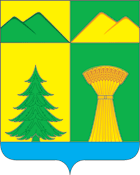 АДМИНИСТРАЦИЯ МУНИЦИПАЛЬНОГО РАЙОНА«УЛЁТОВСКИЙ РАЙОН»ЗАБАЙКАЛЬСКОГО КРАЯПОСТАНОВЛЕНИЕАДМИНИСТРАЦИЯ МУНИЦИПАЛЬНОГО РАЙОНА«УЛЁТОВСКИЙ РАЙОН»ЗАБАЙКАЛЬСКОГО КРАЯПОСТАНОВЛЕНИЕАДМИНИСТРАЦИЯ МУНИЦИПАЛЬНОГО РАЙОНА«УЛЁТОВСКИЙ РАЙОН»ЗАБАЙКАЛЬСКОГО КРАЯПОСТАНОВЛЕНИЕАДМИНИСТРАЦИЯ МУНИЦИПАЛЬНОГО РАЙОНА«УЛЁТОВСКИЙ РАЙОН»ЗАБАЙКАЛЬСКОГО КРАЯПОСТАНОВЛЕНИЕ«11» января 2018 года«11» января 2018 года№ 1/нс.УлётыОб утверждении муниципальной программы «Комплексное  развитие транспортной инфраструктуры сельского поселения «Тангинское» муниципального района  «Улётовский район»  Забайкальского края на 2018 – 2027 годы»(в редакции постановления от 26.01.2018 № 33/н)Об утверждении муниципальной программы «Комплексное  развитие транспортной инфраструктуры сельского поселения «Тангинское» муниципального района  «Улётовский район»  Забайкальского края на 2018 – 2027 годы»(в редакции постановления от 26.01.2018 № 33/н)Об утверждении муниципальной программы «Комплексное  развитие транспортной инфраструктуры сельского поселения «Тангинское» муниципального района  «Улётовский район»  Забайкальского края на 2018 – 2027 годы»(в редакции постановления от 26.01.2018 № 33/н)Об утверждении муниципальной программы «Комплексное  развитие транспортной инфраструктуры сельского поселения «Тангинское» муниципального района  «Улётовский район»  Забайкальского края на 2018 – 2027 годы»(в редакции постановления от 26.01.2018 № 33/н)Глава муниципального района«Улётовский район»                                   С.П. Савин                                1Наименование муниципальной программыКомплексное развитие транспортной инфраструктуры сельского поселения «Тангинское» муниципального района «Улётовский район» Забайкальского края  на 2018 – 2027 годы 2Дата принятия решения о разработке программы распоряжение администрации муниципального района «Улётовский район» от 01.09.2017 № 257 3Дата утверждения программы11.01.20184Заказчик программыадминистрация муниципального района «Улётовский район» Забайкальского края5Разработчик программы и координатор программыадминистрация муниципального района «Улётовский район» Забайкальского края6Исполнители подпрограмм и основных мероприятий программыадминистрация муниципального района «Улётовский район» Забайкальского краяадминистрация сельского поселения «Тангинское» муниципального района «Улётовский район» Забайкальского края7Сведения (реквизиты утверждающих правовых актов) об аналогичных государственных  программах Российской Федерации, государственных программах Забайкальского края *Государственная программа Забайкальского края «Развитие транспортной системы забайкальского края» от 29.05.2014  № 3158Цели и задачи программыРазвитие транспортной инфраструктуры, сбалансированное развитие и скоординированное с иными сферами жизнедеятельности сельского поселения «Тангинское» муниципального района «Улётовский район» Забайкальского края Основными задачами программы являются:-формирование условий для социально- экономического развития,- повышение безопасности, качества и эффективности транспортного обслуживания населения, юридических лиц и индивидуальных предпринимателей, осуществляющих экономическую деятельность,- снижение негативного воздействия транспортной инфраструктуры на окружающую среду поселения 9Сроки и этапы реализации программыПериод реализации программы с 2018  по 2027 годы. 10Перечень подпрограмм и основных мероприятий программы обеспечение сохранности автомобильных дорог местного значения путем выполнения следующих эксплуатационных и ремонтных мероприятий:- ремонт улиц и дорог местного значения;-ремонт и содержание мостов и иных дорожных сооружений;- устройство и ремонт пешеходных тротуаров;- устройство и ремонт пешеходных переходов;- содержание  дорог, с регулярным грейдерованием, ямочным и иным     ремонтом;- установка и ремонт дорожных знаков;- установка и ремонт светодиодных прожекторов для уличного дорожного освещения;11Объемы и источники финансирования программыФинансовое обеспечение мероприятий программы осуществляется за счет  средств бюджетов всех уровней. Финансовое обеспечение мероприятий программы из бюджета муниципального района «Улётовский район» Забайкальского края составит:2018 годОбъем финансирования программы составляет 2770,0 тыс. руб.2019 годОбъем финансирования программы составляет 2770,0 тыс. руб.2020 годОбъем финансирования программы составляет 2770,0 тыс. руб.2021 годОбъем финансирования программы составляет 2770,0 тыс. руб.2022 годОбъем финансирования программы составляет 2770,0 тыс. руб.2023-2027 года Объем финансирования программы составляет 13850,0 тыс. руб.Финансирование из бюджета муниципального района «Улётовский район» Забайкальского края ежегодно уточняется при формировании бюджета на очередной финансовый год. Показатели финансирования подлежат уточнению с учетом разработанной проектно-сметной документации и фактического выделения средств из бюджетов всех уровней.12Ожидаемые результаты реализации программыВ результате реализации программы  к  2027 году предполагается:1. Развитие современной транспортной инфраструктуры, сбалансированное с градостроительной деятельностью, в соответствии с потребностями населения в передвижении;2. Развитие условий для пешеходного передвижения населения;3. Повышение безопасности дорожного движения;4. Эффективность функционирования действующей транспортной инфраструктуры. № п/пНаименование автомобильной дорогиИдентификационный номерПротяженностьОбщая (км)1Улётовский район Забайкальский край с. Танга, ул. Центральная76-246- 840  ОП   МП -0014,5002Улётовский район Забайкальский край с. Танга, ул. Шаталова 76-246-840  ОП   МП -0022,1003Улётовский район Забайкальский край с. Танга, ул. Новая76-246-840    ОП   МП -0030,7004Улётовский район Забайкальский край с. Танга, ул.   Маслозаводская76-246-840   ОП   МП -0040,5005Улётовский район Забайкальский край с. Танга, ул.   Советская76-246-840   ОП   МП -0051,6006Улётовский район Забайкальский край с. Танга, ул.   Школьная76-246-840   ОП   МП -0060,4007Улётовский район Забайкальский край с. Танга, ул.   Партизанская76-246-840   ОП   МП -0071,0008Улётовский район Забайкальский край с. Танга, ул.   Молодежная76-246-840   ОП   МП -0080,6009Улётовский район Забайкальский край с. Танга, ул. Красноармейская76-246-840   ОП   МП -0090,40010Улётовский район Забайкальский край с. Танга, ул   Рассолова76-246-840   ОП   МП -0100,40011  Улётовский район Забайкальский край, с. Танга, ул.  Журавлева76-246-840   ОП   МП -0110,70012Улётовский район Забайкальский край с. Новосалия,  ул.    Центральная76-246-840   ОП   МП -0123,20013Улётовский район Забайкальский край с. Шебартуй -2, ул. Центральная76-246-840   ОП   МП -0134,20014Улётовский район Забайкальский край с. Арей,    ул. Ленина76-246-840   ОП   МП -0142,00015Улётовский район Забайкальский край с. Арей ,  ул.  Кирова76-246-840   ОП   МП -0152,00016Улётовский район Забайкальский край с. Арей , ул.  Школьная76-246-840   ОП   МП -0161,00017Улётовский район Забайкальский край с. Арей , ул.  Озерная76-246-840   ОП   МП -0172,10018  Улётовский район Забайкальский край  с. Арей , ул. Лесная76-246-840   ОП   МП -0180,90019Западный подъезд к с. Шебартуй 2-й76 246 ОП МР 76 - 077,00020Подъезд к с. Танга76 246 ОП МР 76 - 140,95521Восточный подъезд к с. Шебартуй 2-й76 246 ОП МР 76 - 167,736Итого:43,991№ п/пНаселенный пунктчисленность на 01.01.2018г.расчетное кол-во личного (частного) транспорта 1Танга9701352Новосалия184253Шебартуй 2-й211294Арей21730ИТОГОИТОГО1582219№ п/пНаселенный пунктчисленность на 01.01.2014г.численность на 01.01.2018г.1Танга9649702Новосалия1491843Шебартуй 2-й1722114Арей188217ИТОГОИТОГО14731582№ п/пНаименование дорогиидентификационный номерпротяженность дороги (км)площадь пешеходных дорожек (м2)1Улётовский район Забайкальский край с. Танга, ул. Центральная76-246- 840  ОП   МП -0014,500135002Улётовский район Забайкальский край с. Танга, ул.   Школьная76-246-840   ОП   МП -0060,40012003Улётовский район Забайкальский край с. Танга, ул.   Партизанская76-246-840   ОП   МП -0071,00030004Улётовский район Забайкальский край с. Новосалия,  ул.    Центральная76-246-840   ОП   МП -0123,20096005Улётовский район Забайкальский край с. Шебартуй 2-й, ул. Центральная76-246-840   ОП   МП -0134,200126006Улётовский район Забайкальский край с. Арей , ул.  Озерная76-246-840   ОП   МП -0172,10063007Улётовский район Забайкальский край с. Арей ,  ул.  Кирова76-246-840   ОП   МП -0152,0006000ИТОГОИТОГОИТОГОИТОГО52200№ п/пНаименование дорогиидентификационный номерпротяженность дороги (км)площадь дорожных карт (м2)1Улётовский район Забайкальский край с. Танга, ул. Центральная76-246- 840  ОП   МП -0014,500270002Улётовский район Забайкальский край с. Танга, ул.   Школьная76-246-840   ОП   МП -0060,40024003Улётовский район Забайкальский край с. Танга, ул.   Партизанская76-246-840   ОП   МП -0071,00060004Улётовский район Забайкальский край с. Новосалия,  ул.    Центральная76-246-840   ОП   МП -0123,200192005Улётовский район Забайкальский край с. Шебартуй 2-й, ул. Центральная76-246-840   ОП   МП -0134,200252006Улётовский район Забайкальский край с. Арей , ул.  Озерная76-246-840   ОП   МП -0172,100126007Улётовский район Забайкальский край с. Арей ,  ул.  Кирова76-246-840   ОП   МП -0152,00012000ИТОГОИТОГОИТОГОИТОГО104400№ п/пНаименование дорогиидентификационный номерпротяженность дороги (км)кол-во элементов освещения (шт.)1Улётовский район Забайкальский край с. Танга, ул. Центральная76-246- 840  ОП   МП -0014,500902Улётовский район Забайкальский край с. Танга, ул.   Школьная76-246-840   ОП   МП -0060,40083Улётовский район Забайкальский край с. Танга, ул.   Партизанская76-246-840   ОП   МП -0071,000204Улётовский район Забайкальский край с. Новосалия,  ул.    Центральная76-246-840   ОП   МП -0123,200645Улётовский район Забайкальский край с. Шебартуй 2-й, ул. Центральная76-246-840   ОП   МП -0134,200846Улётовский район Забайкальский край с. Арей , ул.  Озерная76-246-840   ОП   МП -0172,100427Улётовский район Забайкальский край с. Арей ,  ул.  Кирова76-246-840   ОП   МП -0152,00040ИТОГОИТОГОИТОГОИТОГО348№ п/пАдресосвещение, знаки, зебра (да/нет)искусственная неровность (Да/Нет)ограждение (м)1с.Танга, ул.Школьная,10дада402с.Танга, ул.Школьная,2дада403с.Танга, ул. Партизанскаядада40№ п/пНаименование мероприятияобъем финансирования бюджет МР «Улётовский район» (тыс. руб.)объем финансирования бюджет МР «Улётовский район» (тыс. руб.)объем финансирования бюджет МР «Улётовский район» (тыс. руб.)объем финансирования бюджет МР «Улётовский район» (тыс. руб.)объем финансирования бюджет МР «Улётовский район» (тыс. руб.)объем финансирования бюджет МР «Улётовский район» (тыс. руб.)финансирование из краевого бюджета, (наименование субсидии/ тыс. руб.)№ п/пНаименование мероприятия201820192020202120222023- 2027финансирование из краевого бюджета, (наименование субсидии/ тыс. руб.)1содержание дорог980,0980,0980,0980,0980,04900,0-2разработка ПОДД5,05,05,05,05,0-С-1.1, С-2.2/ 250,03ремонт подъездов к селам100,0100,0100,0100,0100,0500,0С-2.1/ 1000,04асфальтирование пешеходных дорожек522,0522,0522,0522,0522,02610,0С-1.1/ 46980,05асфальтирование центральных улиц1044,01044,01044,01044,01044,05220,0С-1.1/ 94000,06освещение центральных улиц104,0104,0104,0104,0104,0522,0С-1.1/ 9396,07обустройство пешеходных переходов15,015,015,015,015,075,0-ИТОГОИТОГО2770,02770,02770,02770,02770,013850,0151376,0№ п/пНаименование индикатораед. изм.Показатели по годамПоказатели по годамПоказатели по годамПоказатели по годамПоказатели по годамПоказатели по годам№ п/пНаименование индикатораед. изм.201820192020202120222023-20271обеспеченность ПОДД%204060801001002площадь асфальтирования пешеходных дорожекм252205220522052205200261003площадь асфальтирования центральных улицм21044010440104401044010440522004кол-во элементов освещения центральных улицшт.34343434341785обеспеченность полностью обустроенными пешеходными переходами%1020405080100